ВведениеВ рамках Национального плана противодействия коррупции на 2018-2020 год в Чукотском автономном округе было проведено ежегодное социологическое исследование, по оценке уровня коррупции. Исследование было проведено АНО «Чукотка» в рамках Государственного контракта от 24.08.2020 № 0888500000220000313, заключенного между Аппаратом Губернатора и Правительства Чукотского автономного округа, и Автономная некоммерческая организация «Информационное агентство «Чукотка».Основные требования к проведению социологического опроса в части "бытовой" коррупции и социологического опроса в части "деловой" коррупции устанавливаются постановлением от 25 мая 2019 г. № 662 «Методика проведения социологических исследований в целях оценки уровня коррупции в субъектах Российской Федерации».В аналитическом отчете содержатся результаты социологического исследования, а также выводы и рекомендации по совершенствованию принимаемых антикоррупционных мер в Чукотском автономном округе.Сбор полевой информации (опрос населения) проходил в период с 27 августа по 01 ноября 2020 г. Выборка исследования - 500 респондентов. Фактически опрошено 509 респондентов.Цель социологического исследования — определить отношение населения Чукотского автономного округа к проблеме коррупции и дать оценку эффективности реализации антикоррупционной политики в Чукотском автономном округе и принимаемых мер в данной области в оценках населения Чукотского автономного округа.Задачами исследования являются:- выявление фактических значений параметров оценки коррупции, в том числе уровня коррупции, в Чукотском автономном округе;- выявление и описание структуры коррупции в Чукотском автономном округе;- выявление соотношения основных характеристик коррупции в различных сферах государственного регулирования в Чукотском автономном округе;- оценка эффективности (результативности) принимаемых в Чукотском автономном округе мер, направленных на противодействие коррупции;- выявление и осуществление анализа причин и условий проявления коррупции в Чукотском автономном округе;- формирование информационной базы для составления рейтинга административно-территориальных единиц Чукотского автономного округа, в зависимости от уровня коррупции.Объект исследования – жители Чукотского автономного округа: а) руководители организаций / предприятий малого и среднего бизнеса, в том числе, индивидуальные предприниматели Чукотского автономного округа (100 респондентов); б) население Чукотского автономного округа в возрасте старше 18 лет, проживающие на территории Чукотского автономного округа более 2-х лет (400 респондентов).Предмет исследования – проявления коррупции и установление уровня правосознания жителей Чукотского автономного округа, усвоения стандартов антикоррупционного поведения.Методы исследования: сбор социологической информации методом анкетного опроса на электронной площадке сети «Интернет», массовый опрос населения методом персонального, формализованного интервью.Отношение населения Чукотского автономного округа к проблеме «бытовой» коррупцииВ современной экономической науке принято отмечать множественность причин коррупции, выделяя экономические, институциональные и социально-культурные факторы.Экономические причины коррупции – это, прежде всего, низкие заработные платы государственных служащих, а также их высокие полномочия влиять на деятельность фирм и граждан. Коррупция расцветает всюду, где у чиновников есть широкие полномочия распоряжаться какими-либо дефицитными благами. Институциональными причинами коррупции считаются высокий уровень закрытости в работе государственных ведомств, громоздкая система отчетности, отсутствие прозрачности в системе законотворчества, слабая кадровая политика государства, допускающая распространение синекур и возможности продвижения по службе вне зависимости от действительных результатов работы служащих.Социально-культурными причинами коррупции являются деморализация общества, недостаточная информированность и организованность граждан, общественная пассивность в отношении своеволия «власть имущих».В тех странах, где действуют все три группы факторов, коррупция наиболее высока. В международной практике и в отечественных исследованиях основными маркерами общественного мнения является мнение граждан. Результаты опроса 409 респондентов, старше 18 лет, проживающие на территории Чукотского автономного округа более 2 лет, легли в основу изучения «бытовой» коррупции. Анкета социологического опроса в целях оценки уровня коррупции в Чукотском автономном округе состояла из 3 частей (Приложение №1)Первый этап предполагал рассмотрение конкретных практик населения, обращавшихся в государственные и муниципальные учреждения за получением тех или иных услуг.Второй этап заключался в изучении мнения населения об уровне коррупции в регионе и ее динамики.На третьем этапе был изучен реальный коррупционный опыт населения Чукотского автономного округа.На четвертом этапе было изучено отношение населения к антикоррупционной политике региональных властей.Общие сведения о структуре выборкиВыборочная совокупность учитывала особенности социально-демографического состава генеральной совокупности. Основополагающими для определения выборочной совокупности являлись следующие критерии: пол и возраст респондентов, а также территория проживания респондентов (муниципальные районы). Объем выборки и способ обработки первичного материала обеспечивают стандартную погрешность измерения, не превышающую 5%.Общее число респондентов исследования составило 409 человек (количество результативных анкет), проживающих в 6 районах Чукотского автономного округа. Выборочная совокупность отражает половозрастное распределение респондентов по муниципальным образованиям округа, что обеспечивает репрезентативность выборки, то есть возможность распространять полученные в ходе социологического исследования результаты на жителей всего региона. Таблица 1. Территориальная структура выборки, % респондентов и количество респондентов.Таблица 2. Распределение респондентов по полу, %Таблица 3. Распределение респондентов по возрасту, % и количество респондентовТаблица 4. Распределение по образованию, % респондентов и количество респондентовТаблица 5. Оценка респондентами своего материального положенияТаблица 6. Род занятий респондентов, % респондентов и количество респондентовТаблица 7. Сфера деятельности работающих респондентов, % респондентов и количество респондентовРеспонденты, принимавшие участие в опросе распределены на шесть возрастных групп, численность опрошенных в каждой из которых пропорциональна численности населения этого возраста в общей совокупности жителей региона. Доля молодежи 18-30 лет – 32,8%, среднего возраста 31-50 лет -35,1%, старшего возраста 51 год и старше – 32,1%. Среди участников исследования мужчины составляют 46,3%, а женщины – 53,7%.В основном участниками опроса являлись респонденты с профессиональным образованием: 41,5% с высшим, 25,2% – со средним специальным.По роду деятельности распределение респондентов выглядит следующим образом: почти треть опрошенных (25,4%) являются пенсионерами, в том числе пенсионерами по возрасту, инвалидности, выслуге лет, 20,0% рабочие, 15,2% специалисты и 14,8% студенты.Таким образом, выборочная совокупность отражает население в Чукотском автономном округе по социально-демографическим характеристикам.Определение существующего уровня «бытовой» коррупцииРазмах коррупции на «бытовом» уровне столь значителен, что в массовом сознании укоренилось мнение, что без «стимулирования» того или иного служащего или должностного лица практически невозможно решить ни одной житейской проблемы. Мнение жителей Чукотского автономного округа о том, как часто они сталкиваются с проблемой коррупции в населенном пункте, в котором они проживают, приведено ниже. Таблица 9. Возможность столкновений с коррупцией, по мнению опрошенных жителей Чукотского автономного округа, %Если составить рейтинг организаций, в которых по мнению респондентов возможна ситуация с проявлением коррупции, то он будет выглядеть следующим образомРисунок 1. Рейтинг проблемных ситуаций, в которых, по мнению опрошенных респондентов «возможно возникновение коррупции»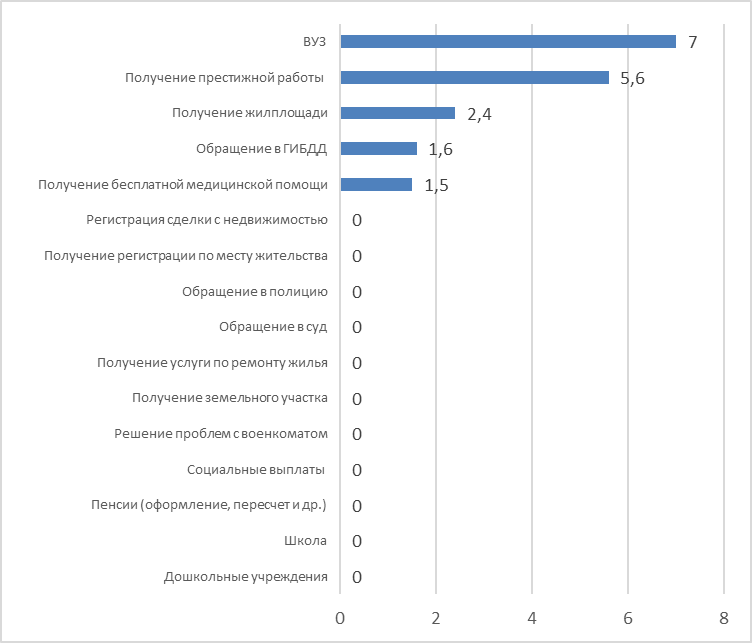 Население округа не считает свой регион коррумпированным. Напротив, жители Чукотского автономного округа полагают, что проблемы «бытовой» коррупции актуальны в других регионах страны, там коррупция встречается чаще, чем в Чукотском автономном округе.В ходе опроса респонденты оценивали уровень коррупции в своем населенном пункте, в целом по округу и стране. Так, треть респондентов считает, что уровень коррупции снизился. Максимальное снижение, по мнению опрошенных респондентов, наблюдается в регионе (около 34,8%). О том, что уровень коррупции остался неизменным, свидетельствуют примерно 33,4% опрошенных респондента, около 16,6% затруднились ответить.Таблица 10. Вопрос: «Как Вы считаете, за год случаев коррупции стало больше, меньше или уровень не изменился», % опрошенных респондентовСравнительный анализ с исследованием прошлого года показывает, что в Чукотском автономном округе, респонденты отмечают снижение коррупционных случаев на 1,3%. При этом 73,2% респондентов отмечает активные действия органов государственной власти по борьбе с коррупцией, однако 21,4% считают действия недостаточными, оставшиеся 5,4% воздержались от ответа либо затруднились ответить.Таблица 11. Осведомленность граждан об антикоррупционных действиях органов государственной власти Чукотского автономного округа, %Рисунок 2. Оценка респондентами антикоррупционных действий органов государственной власти Чукотского автономного округа, %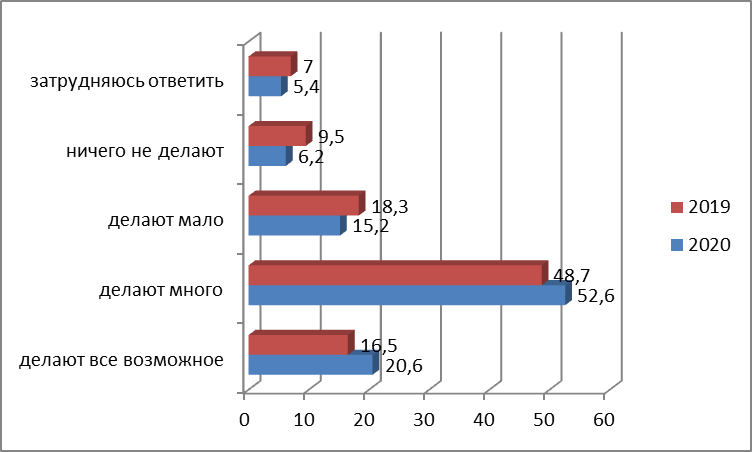 Результаты количественного опроса показывают, что среди респондентов велика доля тех, кто считает коррупцию в Чукотском автономном округе ниже той, которую можно наблюдать по стране в целом.1.3. Определение доли жителей Чукотского автономного округа, столкнувшихся с проявлением коррупции Методика антикоррупционного мониторинга, разработанная Правительством РФ, предусматривает анализ соприкосновения граждан с государственными (муниципальными) учреждениями и организациями при получении различных услуг. В связи с этим, мы попросили респондентов оценить вероятность возникновения коррупционного взаимодействия при обращении в такие органы (институты, учреждения) за получением той или иной услуги. Чаще всего жители округа упоминали обращение за получением бесплатной медицинской помощи в поликлинике (анализы, прием у врача и т.п.), в больнице (серьезное лечение, операция, и т.п.) 60,6%, получение социальных выплат – 19,1%.Таблица 11 Частота обращений жителей Чукотского автономного округа в организации, %Таблица 12 Частота обращений жителей Чукотского автономного округа в организации, по годам, % опрошенных респондентовКак мы видим, в связи со сложной ситуацией в 2020 году (распространением коронавируса (ковид 19) основная часть обращений в 2020 году, по результатам исследования — это обращения в социальные учреждения и учреждения здравоохранения, в частности по сравнению с 2019 годом, количество обращений в учреждения здравоохранения увеличилось на 14,7%В общей сложности в различные учреждения в разное время обращались все опрошенные респонденты, половина опрошенных жителей Чукотского автономного округа (50,6%) остались полностью удовлетворены последним посещением учреждения и получением услуги, 23,6% - частично удовлетворены. Совсем не удовлетворены 10,6%, затруднились оценить 15,2%.Рисунок 4. Оценка респондентами последнего посещения учреждения и получения услуги, % опрошенных респондентовНа вопрос 17 «Как вы считаете, в ситуации, о которой Вы сейчас вспомнили, возникала необходимость решить Вашу проблему с помощью неформального вознаграждения, подарка, взятки, независимо от того, сделали Вы это или нет? утвердительно ответило 1,2% опрошенных респондентов округа, 89,8% не смогли припомнить такой ситуации.Рисунок 5. Ответ респондентов на вопрос «Случалось ли Вам в последнее время попадать в ситуацию, когда Вы знали, предполагали или чувствовали, что для решения той или иной проблемы необходимо неформальное вознаграждение, взятка, независимо от того, дали Вы ее или нет?», % от числа ответившихТем респонденты, которые ответили на вопрос «да, мне приходилось попадать в такую ситуацию», были заданы уточняющие вопросы «в какой ситуации произошел последний, по времени, случай», 25% респондентов этой группы указали пункт «вуз» (поступление, перевод из одного вуза в другой, экзамены и зачеты, диплом и пр.) и 75% получение услуг по ремонту и эксплуатации жилья у служб по эксплуатации (ДЭЗ и др.) во временном интервале «от 1 года до 2 лет назад» - 75% и «более двух лет назад» -25%.Однако на вопрос «Знаете ли вы точно о факте возникновения коррупционной ситуации» респонденты, упоминавшие о проблеме, ответили «нет»-100 % респондентов. Показатель "вероятность реализации коррупционного сценария в сфере "бытовой" коррупции" составил 0,5.Таблица 12. Мнение респондентов о причинах, по которым они не будут давать взятку, %Как видим, в 2020 году показатель «я принципиально не даю взяток, даже если все это делают» вырос +13,1% по отношению к прошлому году, что можно расценивать как результат популяризации в обществе антикоррупционных настроений и повышение общественного правосознания среди жителей Чукотского автономного округа.Предварительная осведомленность о необходимости взятки и её размере, ответивших «да, мне приходилось попадать в такую ситуацию» со слов респондентов следующая: размеры взяток варьируются в нижней шкале от 3000 до 5000 рублей, но при этом 75% респондентов не знают заранее, за какую сумму взятки возможно получить результат по данной услуге.Показатель "средний размер взятки в сфере "бытовой" коррупции" рассчитывается на основании данных, полученных от респондентов, ответивших, что они участвовали коррупционной ситуации и составляет 4750,0 рубля. По мнению респондентов, основной результат, который возможно ожидать от дачи взятки чаще всего это «ускорение решения проблемы» -50% опрошенных в 2019 году сократился на половину и в 2020 году составил 25%.Таблица 13. Ожидание результата от дачи взятки, %Таким образом, по мнению тех, кто столкнулся с коррупционной ситуацией, взятка воспринимается как средство ускорения и облегчения процесса решения проблемных вопросов, а также как способ упрощения решения своего вопроса, а не вынужденная мера для решения насущного вопроса. Стоит отметить, что в 2020 году мнение жителей по этому поводу меняется в лучшую сторону.Выявление отдельных учреждений и организаций, требующих приоритетного внимания в сфере противодействия «бытовой» коррупцииРеспондентам было предложено вспомнить ситуации, в которых, по их мнению, могла возникнуть коррупционная ситуация и, если она случалась охарактеризовать ее.Таблица 14. Количественная характеристика коррупционной ситуации респондентов за последний год, %Таблица 15. Причины возникновения коррупционной ситуации по мнению опрошенных респондентовОсновное причиной возникновения коррупционной ситуации, по мнению опрошенных респондентов, является «в учреждении не настаивают на взятках, но их дают, поскольку так надежнее (спокойнее, вернее)», а также «заранее известно, что без взятки не обойтись, исходя из опыта родных, знакомых» то есть именно люди, которые уже участвовали в коррупционных ситуациях, распространяют эту информацию или передают ее другим. Выросло количество респондентов, которые осуждают сам факт коррупции, а также участников коррупционных сделок на 17,8%, уменьшилось количество респондентов, затрудняющихся оценить свое отношений к самому факту коррупции.Таблица 16. Отношение жителей к проблеме коррупции, изменение за годАнтикоррупционное воспитание должно быть направлено на предупреждение любого проявления коррупционного поведения и мышления. Изменение отношения к коррупции в обществе на негативное – один из важных механизмов борьбы с этим явлением. По итогам проведенного исследования мы можем утверждать, что, большая часть опрошенных жителей Чукотского автономного округа осуждает и не поддерживает такое явление, как коррупция.Оценка эффективности принимаемых органами государственной власти мер, направленных на противодействие коррупции Респондентам в рамках исследования предлагалось не только рассказывать о собственном коррупционном опыте, но и оценивать коррупцию с различных точек зрения. В частности, их просили оценить коррумпированность государственных институтов, как близких по собственному опыту участников опроса, так и по их информированности от других лиц.Рисунок 8. Оценка честности и некоррумпированности органов власти и организаций, по мнению опрошенных респондентов, %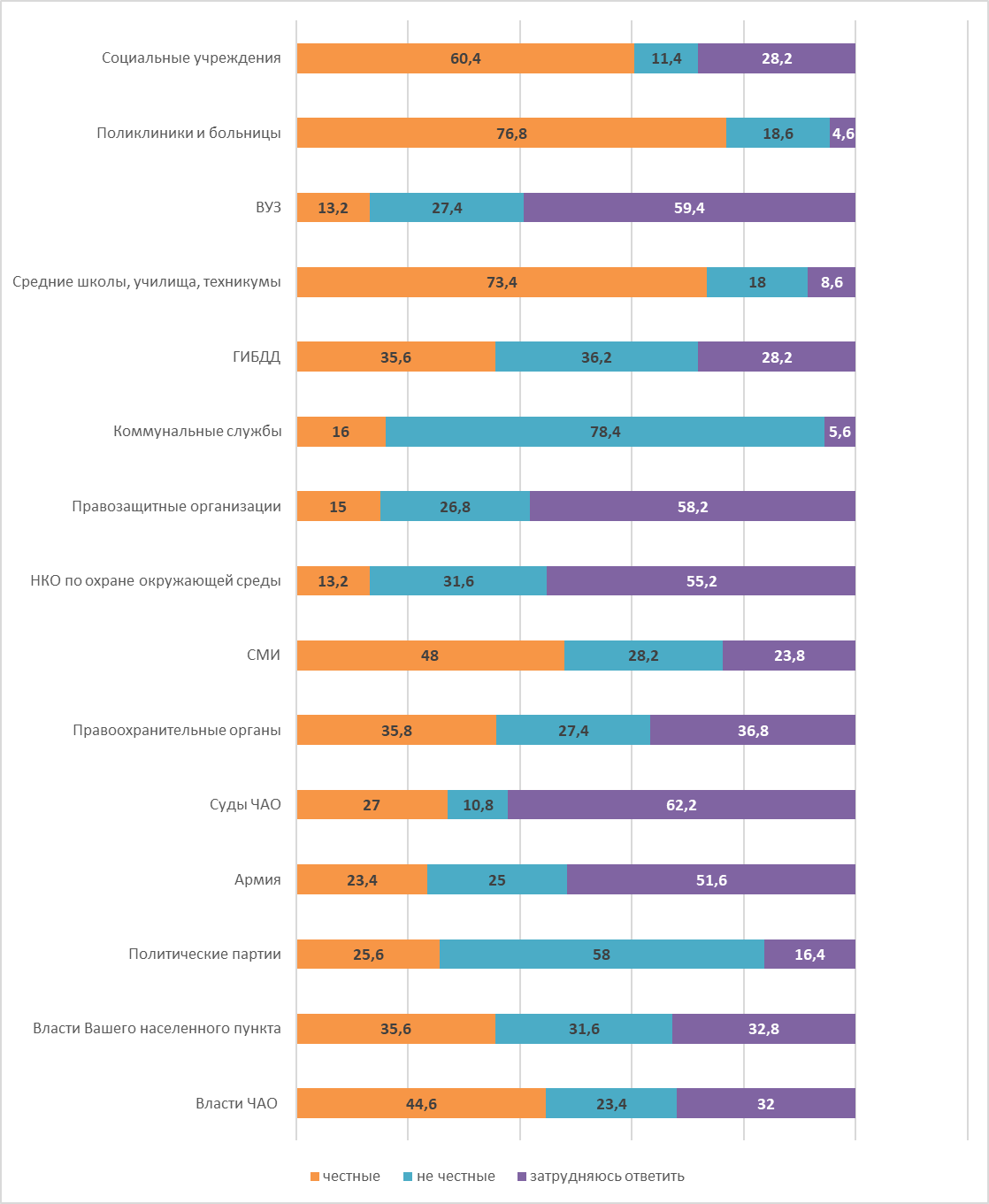 Выстроенный рейтинг организаций и органов власти выглядит следующим образом.Рис.9 Рейтинг «коррумпированности» органов власти и организаций, по мнению опрошенных респондентов, %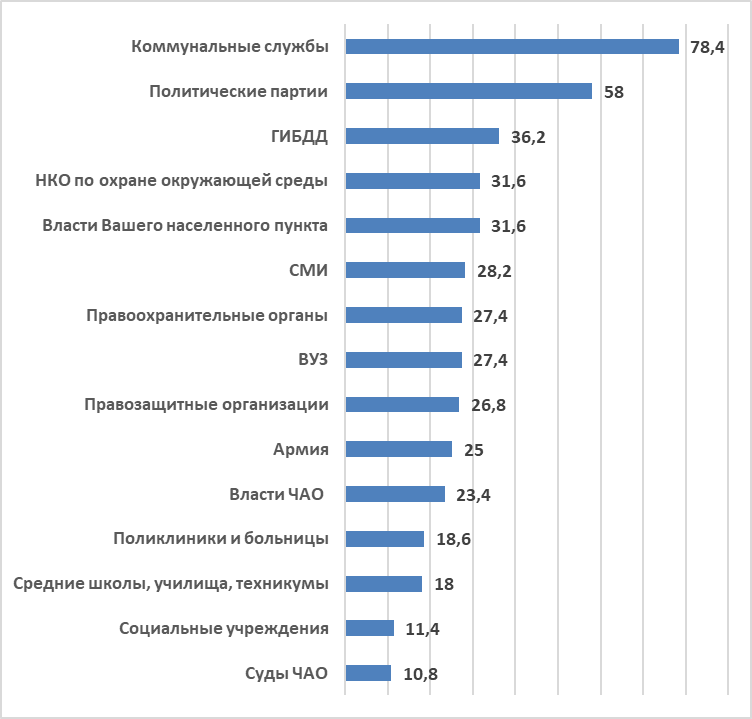 Таблица 17. Оценка органов власти и организаций Чукотского автономного округа, % респондентовОсновываясь на данных полученных в настоящем исследовании, можно заключить, что существующий уровень коррупции в Чукотском автономном округе низкий, этому способствует в том числе и дальность территории, и небольшое количество жителей округа. Также оценочные критерии «абсолютно не честные» и «абсолютно честные» высказывают чаще люди, уверенные в своих оценках, сталкивающиеся с этими организациями (либо с результатами их деятельности) часто, к примеру, коммунальные службы посчитало «абсолютно нечестными» 40,2% опрошенных респондентов.Проблема коррупции не является актуальной для жителей Чукотского автономного округа, только 6,8% опрошенного населения отслеживают и информированы о мерах, которые предпринимают власти, ничего не знают об этом 6,8 %, затруднились ответить на вопрос 29,4%, что подтверждает вывод о неактуальности проблемы коррупции для жителей Чукотского автономного округа. Таблица 18. Информирование респондентов о мерах, которые власти принимают для противодействия коррупцииТаблица 19. Оценка жителями Чукотского автономного округа действий властей региона по борьбе с коррупциейОсновные выводы по определению уровня «бытовой» коррупции в Чукотском автономном округе По результатам исследования можно сделать вывод о том, что 100 % опрошенных уверены в том, что в нашем обществе факты и явления коррупции встречаются, но только 1,2 % от числа опрошенных за последний год попадали в коррупционную ситуацию. 88,8 % жителей Чукотского автономного округа не попадали в коррупционную ситуацию в течение последнего года по месту своего жительства.Первый расчитанный нами показатель – это риск коррупции. Риск "бытовой" коррупции - вероятность возникновения коррупционной ситуации при взаимодействии гражданина с представителями органов власти, в том числе в рамках получения государственных (муниципальных) услуг.Данный показатель рассчитывался по формуле:Риск коррупции = =  = 0,009Значение данного показателя свидетельствуют о том, что при взаимодействии населения с государственными или муниципальными учреждениями, в 0,1% случаях жители региона могут оказаться в коррупционной ситуации. Следующий показатель – это вероятность реализации коррупционного сценария. Данный показатель это доля респондентов, давших взятку в последней по времени коррупционной ситуации в сфере "бытовой" коррупции, показывающая уровень согласия граждан с участием в коррупционной ситуации при взаимодействии с представителями органов власти. Он отражает уровень согласия граждан с участием в коррупционной ситуации, при взаимодействии с представителями органов власти.Расчет данного показателя производился по формуле:Вероятность реализации корруп. сценария = == 0,5Далее нами был произведен расчет среднего размера взятки. Средний размер взятки в сфере "бытовой" коррупции - усредненное значение (арифметическое среднее значение) коррупционного вознаграждения, выплачиваемого гражданами представителям органов власти в коррупционной ситуации, в том числе возникающей при получении государственных (муниципальных) услуг, в номинальном выражении (в рублях). Расчет данного показателя производился путем расчета среднего значения, что позволяло исключить из анализа экстремальный значения. По итогам исследования, средний размер взятки в Чукотском автономном округе составил 4750,0 рублей.На основании среднего размера взятки нами был вычислена доля коррупционных издержек в среднедушевом доходе населения Чукотского автономного округа, т.е. соотношение показателей среднего размера взятки и официально установленного значения среднедушевого денежного дохода в субъекте Российской Федерации. Вычисление данного показателя производилось по следующей формуле:Данный показатель показывает нам, что жителям округа, попавшим в коррупционную ситуацию и согласившимся на дачу взятки, придется потратить до 7,9% от своих доходов, т.е. коррупционные издержки занимают менее одной десятой от доходов жителей региона.Расчет актуального коррупционного опыта. Актуальный коррупционный опыт – доля жителей Чукотского автономного округа, имеющих определенный опыт в коррупционных ситуациях в течение года. Расчет производился по формуле:Акт. коррупционный опыт =  =  = 0,0049Далее было рассчитано количество коррупционных сделок, приходящееся на одного жителя Чукотского автономного округа. Расчет данного показателя производился по следующее формуле:Также мы рассчитали среднее количество коррупционных сделок в сфере "бытовой" коррупции за год, приходящееся на одного участника коррупционной ситуации, рассчитывается в целом по исследуемой совокупности ситуаций (обстоятельств) взаимодействия гражданина с представителями органов власти и по каждому виду ситуаций (обстоятельств) указанного взаимодействия – 0,5После расчета данного показателя можно сказать, что на одного участника коррупционной ситуации приходится по 0,5 взятки.Расчет данного показателя по отдельным видам государственных и муниципальных услуг приведен ниже.Показатель количества коррупционных сделок, совершаемых на региональном рынке, коррупции за год рассчитывался по следующей формуле:В итоге в год в Чукотском автономном округе на бытовом уровне совершается 492,82 коррупционные сделки.Расчёт объема регионального рынка коррупции, т.е. оценка суммарного объема взяток, выплаченных гражданами за год Чукотском автономном округе. Его расчет был произведен по следующей формуле:По результатам исследования объем рынка бытовой коррупции в Чукотском автономном округе составил почти 2 млн. 341 тыс рублей.Еще один показатель «доля годового объема «бытовой» коррупции в субъекте Российской Федерации в валовом региональном продукте» рассчитывается по следующей формуле:В результате можно сказать, что общий объем регионального рынка коррупции Чукотского автономного округа занимает менее 0,1% в ВРП Чукотского автономного округа.Далее были рассчитаны два индикатора. Индикатор уровня коррупции в субъекте РФ – это интегральный показатель, представляющий собой среднегеометрическое значение следующих частных показателей: риск коррупции, актуальный коррупционный опыт, доля рынка региональной коррупции в валовом региональном продукте (ВРП). Данный индикатор рассчитывался нами по формуле:Другой индикатор – институциональны индикатор коррупции в Чукотском автономном округе – интегральный показатель, представляющий собой среднегеометрическое значение следующих частных показателей: риск коррупции, актуальный коррупционный опыт, мнение респондентов об интенсивности коррупции. Рассчитывался по следующей формуле:Сводная таблица показателей рынка бытовой коррупции в Чукотском автономном округе* среднедушевой денежный доход по данным Федеральной службы государственной статистики за 2020 год2. Анализ «деловой» коррупции в Чукотском автономном округеИзучение мнений представителей бизнес-сообщества об уровне коррупции в Чукотском автономном округе проходило на несколько этапов:Ссылка на заполнение анкет была предоставлена представителям бизнес-сообщества как в средствах массовой информации, в социальных сетях, так же и по электронной почте.Первый этап заключался в изучении мнений предпринимателей об уровне коррупции в регионе и ее динамики, а также рассмотрении основных причин и факторов коррупционного поведения. Кроме этого был произведен анализ и ранжирование основных социально-экономических сфер и властных институтов региона, наиболее подверженных коррупции в субъективных оценках бизнеса.Второй этап предполагал рассмотрение реальных практик предпринимателей по участию в процедурах торгов для государственных или муниципальных нужд.На третьем этапе был изучен реальный коррупционный опыт предпринимателей Чукотского автономного округа, который также базировался на самоотчетах респондентов.На четвертом этапе было изучено отношение представителей бизнеса к антикоррупционной политике федеральных властей, в том числе, изучалась известность среди предпринимателей антикоррупционных мероприятий и произведена оценка их эффективности.2.1. Структура выборкиВ качестве участников исследования были привлечены индивидуальные предприниматели и руководители малых (в том числе микро), средних и крупных предприятий из различных сфер экономики Чукотского автономного округа. Структура выборки для изучения деловой коррупции представлена ниже. Опрос представителей бизнес сообщества охватил 100 предприятий Чукотского автономного округа.Таблица 20. Распределение квот по району и типу предприятия, %Таблица 21. Распределение квот по видам экономической деятельности, % Таблица 22. Форма собственности предприятия, %Таблица 23. Срок деятельности предприятия, %Таблица 24. Количество сотрудников предприятия, %Таблица 25. Годовая выручка предприятия, % Таблица 26. Срок управленческого опыта респондента, % Таблица 27. Должность респондента, % 2.2. Определение уровня существующей «деловой» коррупции в Чукотском автономном округеТаблица 28. Частота столкновения с коррупционной ситуацией в предпринимательской среде, % опрошенныхВ какой форме организация Вашей отрасли, по размерам схожая с Вашей, вынуждена оказывать влияние на действия (бездействие) должностных лицТаблица 29. Форма влияния на должностных лиц, % опрошенныхТем не менее, важно обратить особое внимание, что согласно мировой практике коррупционному давлению со стороны органов власти чаще подвергаются представители микро- и малого бизнеса (именно в их среде наиболее высока вероятность реализации коррупционного сценария, как по инициативе самого предпринимателя, так и по вине чиновника/должностного лица). Крупные же компании не так активно практикуют подобные «стимулирования» должностных лиц, возможно, вследствие больших финансовых, организационных и иных лоббистских возможностей, полных спектр которых практически недоступен представителям малого бизнеса. Последние, в виду отсутствия каких-либо легальных механизмов защиты своего дела вынуждены вступать в коррупционные отношения с представителями власти.Таблица 29. Частота взаимодействия с должностными лицами органов власти за год, %Таблица 30. Влияние на действия (бездействие) должностных лиц органов власти посредством осуществления неформальных прямых и (или) скрытых платежей, % Таблица 31. Форма платежа и размер взятки участников коррупционной ситуации, %В Чукотском автономном округе не распространены взятки в рублях, ответы респондентов попадавшие, по их мнению, в коррупционную ситуацию, подтверждают этот факт, респонденты отмечают, что они чаще ограничивались подарками или неформальными услугами.Таблица 32. Предъявление респондентам незаконных требований органами власти, %Таблица 33. Причина, по которой организация склонна к оказанию влияния на должностное лицо посредством осуществления неформальных прямых или скрытых платежей, %Таблица 34. Величина суммы взятки, по мнению респондентов, %Определение доли дохода от предпринимательской деятельности, которая в среднем приходится на неформальные прямые или скрытые платежи - затрудняюсь ответить -100%.Показатель "средняя доля коррупционных издержек в доходе от предпринимательской деятельности" определяемый как среднее значение ответов, данных респондентами по первому варианту ответа по вопросу равен 0,01.Таблица 35. Известность информации о величине взятки, %Таблица 36. Ожидание результата от оказания влияния на должностное лицо, %Таблица 37. Мнение респондентов о коррупции, %2.3. Ситуация в сфере государственных и муниципальных закупокМасштабность и успешность бизнеса напрямую связано с практикой участия предпринимателей в закупках для государственных и муниципальных нужд. В частности, чем крупнее организация, тем чаще она принимает участие в подобных торгах.Таблица 38. Определение участников в сфере закупок, %Таблица 39. Доля предприятий, участвовавших в государственных закупках, получавших государственный или муниципальный заказ в текущем году, %В этом случае ситуация повторяется, крупные компании, принимающие участие в государственных закупках не склонны к коррупционным ситуациям.Таблица 40. Определение доли взятки от стоимости государственного или муниципального заказа, %2.4. Оценка эффективности антикоррупционных мер в сфере "деловой" коррупцииКроме этого, опрошенные представители бизнес сообщества оценили деятельность органов государственной власти по борьбе с коррупцией. Таблица 41. Информированность о мерах, которые органы власти принимают для противодействия коррупцииПредставителям бизнес сообщества известны меры, предпринимаемые властью для противодействия коррупции, но специально они не отслеживают, 4,8% представителей отметивших, что следят за этим относятся к государственным компаниям.Таблица 42. Оценка эффективности мер, предпринимаемых органами власти для противодействия коррупции, %Эффективность мер, предпринимаемые властями, бизнес-сообщество оценило низко, в частности меры эффективными признало 39,0%, неэффективными 9,0%.Таблица 43. Оценка антикоррупционных мер предпринимаемых государством, %По итогам исследования предприниматели разделились на две группы. Первая группа полагает, что руководство региона хочет и может бороться с коррупционными проявлениями на территории округа, однако иногда, в силу различного рода причин не может этого сделать (в совокупности 41,0%). Вторая группа предпринимателей считает, что руководство Чукотского автономного округа не имеет желания бороться с коррупцией (в совокупности 34,0%). Однако, стоит отметить, что положительные оценки нацеленности органов власти региона на борьбу с коррупцией все-таки преобладают над отрицательными. В частности, в 2019 году, при проведении исследования, респонденты указали что руководство региона может и хочет бороться 35% респондентов (+6%).Таблица 44. С каким из приведенных суждений о борьбе с "деловой" коррупцией в нашем регионе вы согласны, % опрошенныхТаблица 45. Изменение уровня коррупции в органах власти, %2.5. Мнение бизнес-сообщества об уровне «деловой» коррупцииТаблица 46. Определение причин возникновения коррупции, %Стоит отметить, что, высказывая свое мнение о факторах коррупции, представители бизнеса, в первую очередь, отмечают несовершенство государственного управления и отсутствию четкой и прозрачной структуры взаимодействия частного бизнеса и власти, а только потом указывают на личные качества чиновников.Таблица 47. Основные причины распространения взяточничества и коррупции в России, по мнению представителей бизнеса, %: Таблица 48. Мнение представителей бизнеса о самом высоком уровне коррупции на уровнях власти, %Таблица 49. Оценка информированности представителей бизнес сообщества о коррупционных ситуациях в целом, % Таблица 50. Известность результата обращений с жалобой на должностное лицо в связи с возникновением коррупционной ситуации в правоохранительные органы. Таблица 51. Оценка изменений уровня коррупции на соответствующем уровне власти, %2.6. Выводы по «деловой «коррупции»Данные результатов исследования показывают, что мнение предпринимателей в отношении причин, порождающих коррупцию, не расходятся с мнением других социальных групп и хотя предприниматели кроме тех сфер, с которыми сталкиваются обычные граждане, имеют возможность оценить и характер взаимоотношений с органами государственной власти, местного самоуправления, с различными органами проверки, от которых и зависит их деятельность, однако наше исследование показывает, что представители бизнес сообщества не считают уровень коррупции в Чукотском автономном округе критичным.Количество коррупционных сделок уменьшилось на 3,5% по сравнению с предыдущим годом 58,5% в 2019 году и 55,0% в 2020 году.Сводная таблица показателей рынка деловой коррупции в Чукотском автономном округеПоказатель «динамический индикатор уровня «бытовой» коррупции в субъекте Российской Федерации» – 0,39Показатель «динамический институциональный индикатор «бытовой» коррупции в субъекте Российской Федерации» – 0,93Показатель «динамический индекс противодействия «деловой» коррупции в субъекте Российской Федерации» – 0,283. ВыводыПо результатам проведения социологического исследования по оценке восприятия населением и предпринимательским сообществом уровня распространенности коррупции в Чукотском автономном округе, а также эффективности антикоррупционной работы, проводимой органами власти можно сделать следующие основные выводы.1. Сравнительный анализ с исследованием прошлого года показывает, что в Чукотском автономном округе, респонденты отмечают снижение коррупционных случаев на 1,3%. При этом 73,2% респондентов отмечает активные действия органов государственной власти по борьбе с коррупцией, однако 21,4% считают действия недостаточными, оставшиеся 5,4% воздержались от ответа либо затруднились ответить.Население округа не считает свой регион коррумпированным. Напротив, жители Чукотского автономного округа полагают, что проблемы «бытовой» коррупции актуальны в других регионах страны, там коррупция встречается чаще, чем в Чукотском автономном округе. Так, треть респондентов считает, что уровень коррупции снизился. Максимальное снижение, по мнению опрошенных респондентов, наблюдается в регионе (около 34,8%). 2. В связи со сложной ситуацией в 2020 году (распространением коронавируса (ковид 19) основная часть обращений в 2020 году, по результатам исследования — это обращения в социальные учреждения и учреждения здравоохранения, в частности по сравнению с 2019 годом, количество обращений в учреждения здравоохранения увеличилось на 14,7%. В общей сложности в различные учреждения в разное время обращались все опрошенные респонденты, половина опрошенных жителей Чукотского автономного округа (50,6%) остались полностью удовлетворены последним посещением учреждения и получением услуги, 23,6% - частично удовлетворены. Совсем не удовлетворены 10,6%, затруднились оценить 15,2%.3. В 2020 году показатель «я принципиально не даю взяток, даже если все это делают» вырос +13,1% по отношению к прошлому году, что можно расценивать как результат популяризации в обществе антикоррупционных настроений и повышение общественного правосознания среди жителей Чукотского автономного округа.По мнению респондентов, основной результат, который возможно ожидать от дачи взятки чаще всего это «ускорение решения проблемы» -50% опрошенных в 2019 году сократился на половину и в 2020 году составил 25%. Таким образом, по мнению тех, кто столкнулся с коррупционной ситуацией, взятка воспринимается как средство ускорения и облегчения процесса решения проблемных вопросов, а также как способ упрощения решения своего вопроса, а не вынужденная мера для решения насущного вопроса. Стоит отметить, что в 2020 году мнение жителей по этому поводу меняется в лучшую сторону. Основное причиной возникновения коррупционной ситуации, по мнению опрошенных респондентов, является «в учреждении не настаивают на взятках, но их дают, поскольку так надежнее (спокойнее, вернее)», а также «заранее известно, что без взятки не обойтись, исходя из опыта родных, знакомых» то есть именно люди, которые уже участвовали в коррупционных ситуациях, распространяют эту информацию или передают ее другим. Выросло количество респондентов, которые осуждают сам факт коррупции, а также участников коррупционных сделок на 17,8%, уменьшилось количество респондентов, затрудняющихся оценить свое отношений к самому факту коррупцииОсновываясь на данных полученных в настоящем исследовании, можно заключить, что существующий уровень коррупции в Чукотском автономном округе низкий, этому способствует в том числе и дальность территории, и небольшое количество жителей округа. Также оценочные критерии «абсолютно не честные» и «абсолютно честные» высказывают чаще люди, уверенные в своих оценках, сталкивающиеся с этими организациями (либо с результатами их деятельности) часто, к примеру, коммунальные службы посчитало «абсолютно нечестными» 40,2% опрошенных респондентов.Проблема коррупции не является актуальной для жителей Чукотского автономного округа, только 6,8% опрошенного населения отслеживают и информированы о мерах, которые предпринимают власти, ничего не знают об этом 6,8 %, затруднились ответить на вопрос 29,4%, что подтверждает вывод о неактуальности проблемы коррупции для жителей Чукотского автономного округа.По результатам опроса предпринимателей Чукотского автономного округа1. Бизнес-сообщество, также, как и рядовые граждане, достаточно низко оценивает уровень коррупции в Чукотском автономном округе и считает их незначительными или малозначительными. Количество коррупционных сделок уменьшилось на 3,5% по сравнению с предыдущим годом 58,5% в 2019 году и 55,0% в 2020 году.2. При определении основных причин коррупции, представители бизнеса, в первую очередь, говорят о сложных, обременительных для организаций требований законодательства или регулирующих органов.3. Результаты исследования свидетельствуют, что, по мнению представителей бизнеса, наименее всего подвержены коррупционному давлению такие организации как Ростреестр, Органы по охране природных ресурсов и окружающей среды, Ростехнадхор, ФАС России.4. Компании, участвовавшие в закупках для государственных или муниципальных нужд, на какие-либо нарушения в процедуре проведения закупок не указывают. Однако необходимо заметить, что предприниматели принимали участие в закупках только регионального и муниципального уровня.5. По итогам исследования предприниматели разделились на две группы. Первая группа полагает, что руководство региона хочет и может бороться с коррупционными проявлениями на территории округа, однако иногда, в силу различного рода причин не может этого сделать (в совокупности 41,0%). Вторая группа предпринимателей считает, что руководство Чукотского автономного округа не имеет желания бороться с коррупцией (в совокупности 34,0%). Однако, стоит отметить, что положительные оценки нацеленности органов власти региона на борьбу с коррупцией все-таки преобладают над отрицательными. В частности, в 2019 году, при проведении исследования, респонденты указали, что руководство региона может и хочет бороться 35% респондентов (+6% в 2020 году).РекомендацииАнтикоррупционное воспитание должно быть направлено по предупреждению любого проявления коррупциооного поведения и мышления. Изменение отношения к коррупции в обществе на негативное – один из важных механизмов борьбы с этим явлением. По итогам проведенного исследования мы можем утверждать, что, большая часть опрошенных жителей Чукотского автономного округа осуждает и не поддерживает такое явление, как коррупция.1. Вести постоянную антикоррупционную пропаганду, путем размещения в региональных средствах массовой информации о мероприятиях, проводимых в Чукотском автономном округе по борьбе с коррупцией, о деятельности органов власти, о реальных масштабах коррупции, об ущербе, причиняемом государству и обществу в результате коррупции, о других ее негативных последствиях, о причинах, порождающих коррупцию в целом.3. Увеличение числа плановых и внеплановых проверок государственных (муниципальных) учреждений, как одного из самых эффективных (по мнению населения) антикоррупционных мероприятий. Расширение списка государственных и муниципальных услуг (в том числе для представителей бизнес-сообщества), предоставляемых дистанционно в электронном виде по принципу «одного окна».4. Принимая во внимание высокую долю граждан, недостаточно осведомленных о мерах по противодействию коррупции, видится целесообразным более активное распространение информации на антикоррупционную тематику и пропаганду в СМИ (в том числе размещение социальной рекламы об ответственности за дачу и получение взятки, коммерческий подкуп и проч. в наиболее рейтинговых медиа-носителях).5. Так как противодействие коррупции тесно связано с нравственно-моральными нормами профилактики коррупции может быть включена в учебную программу, даже если она напрямую не связана с этими вопросами. Такие понятия, как общественное благо и социальная справедливость являются ключом к борьбе с коррупцией. 6. Принимая во внимание тот факт, что активное участие коммерческих компаний в процедуре государственных и муниципальных закупок напрямую обусловливает их финансовую успешность, важно проработать механизм обучения участию в государственных закупках для субъектов малого и среднего предпринимательства. РайонНаселенный пункт%респондентовКол-во респондентов 400 ГО Анадырь ГО Анадырь46,2189Анадырский районпгт. Угольные Копи21,789Анадырский районсело Тавайваам, Анадырский район4,921Билибинский районг. Билибино7,430Билибинский районСело Кепервеем, Билибинский район2,510Иультинский районпгт. Эгвекинот2,510Провиденский районпгт. Провидения2,510Чукотский районСело Лаврентия, Чукотский район4,920Чаунский районг. Певек7,430Итого100409Район Чукотского автономного округаМужской, %Женский, %ГО Анадырь49,051,0Анадырский район49,550,5Билибинский район45,554,5Иультинский район45,055,0Провиденский район46,054,0Чукотский район44,555,5Чаунский район47,552,5Возраст% респондентовКоличество респондентовменее 20 лет13,85721-30 лет19,07931-40 лет18,17341-50 лет17,07051-60 лет19,077Старше 60 лет13,153Итого100409Образование% респондентовКоличество респондентовнеполное среднее или ниже2,811среднее общее (школа)21,789начальное профессиональное8,836среднее специальное25,2103незаконченное высшее6,527высшее34,5141аспирантура, ученая степень, звание0,52Итого100,0409Уровень материального положения% респондентовКоличество респондентоввысокий, материальных затруднений нет1,35сравнительно высокий, хотя некоторые покупки не по карману18,475средний, денег хватает лишь на основные покупки32,2132ниже среднего, денег на многое не хватает17,270очень низкий, живу в крайней нужде8,635затрудняюсь ответить22,391Итого100409Род занятий% респондентовКоличество респондентовбизнесмен, предприниматель, фермер4,418руководитель высшего звена предприятия, учреждения, фирмы3,213руководитель подразделения8,234специалист15,262служащий, технический исполнитель6,225рабочий2082неработающий пенсионер 25,4104не работаю и не планирую искать работу0,83не работаю, но ищу работу1,87студент14,861Итого100409Сфера деятельности респондентов% работающих респондентовКоличество респондентовпромышленное производство (в том числе добывающие отрасли)1228сельское, лесное, рыболовное хозяйство12,429строительство1,23сфера услуг, бытового обслуживания1,23общественное питание, ресторанный бизнес1,23жилищно-коммунальное хозяйство8,219наука, наукоемкое и высокотехнологичное производство00образование18,243здравоохранение11,828культура, искусство1,23средства массовой информации0,41система государственного, муниципального управления9,622военная служба2,46правоохранительные органы, силовые структуры, МЧС7,217судебные органы, адвокатура, нотариат00транспорт, складское хозяйство1,23информационные технологии, связь, интернет0,82оптовая, розничная торговля, риэлтерский бизнес7,417финансовая сфера, банковские услуги1,23консалтинг, информационные услуги1,23спорт, туризм, сфера отдыха и развлечений1,23Наименование ситуации (обстоятельства)Частота столкновения с коррупционной ситуациейЧастота столкновения с коррупционной ситуациейЧастота столкновения с коррупционной ситуациейЧастота столкновения с коррупционной ситуациейЧастота столкновения с коррупционной ситуациейЧастота столкновения с коррупционной ситуациейНаименование ситуации (обстоятельства)никогдаредковремя от временидовольно частоочень частозатрудняюсь ответитьполучение бесплатной медицинскойпомощи в поликлинике (анализы, приему врача и др.), в больнице(серьезное лечение, операция и др.)80,21,500015,6дошкольные учреждения(поступление, обслуживание и др.)10000000школа, поступить в нужную школу и с успехом ее окончить обучение, "взносы", "благодарности" и др89,8000010,2вуз (поступить, перевестись из одноговуза в другой, экзамены и зачеты, дипломи др.)53,84,62,40039,2пенсии (оформление, пересчет и др.)79,4000020,6социальные выплаты (оформление прав,пересчет и др.)87,8000012,2решение проблем в связи с призывомна военную службу39,8000060,2работа (получить нужную работу илиобеспечить продвижение по службе)80,25,600014,2земельный участок для дачи или ведениясвоего хозяйства (приобрести и (или)оформить право на него)27,8000072,2жилплощадь (получить и (или)оформить юридическое право на нее,приватизация и др.)47,22,400050,4получить услуги по ремонту,эксплуатации жилья у службпо эксплуатации (ДЭЗ и др.)60,2000039,8обращение в суд64,8000035,2обращение за помощью и защитойв полицию37,8000062,2получить регистрацию по местужительства, паспорт или заграничныйпаспорт и др.74,2000025,8Урегулировать ситуацию с автоинспекцией (ГИБДД) (получение прав, техосмотр, нарушение правил и др.)40,21,600058,2Зарегистрировать сделки с недвижимостью (дома, квартиры, гаражи и др.)35,6000064,4Стало большеУровень не изменилсяСтало меньшеЗатрудняюсь ответить1В стране22,646,222,48,82В Чукотском автономном округе15,233,434,816,63В Вашем городе (поселке, селе)15,629,436,218,8Действия властей% респондентовделают все возможное20,6делают много52,6делают мало15,2ничего не делают6,2затрудняюсь ответить5,4Наименование ситуации (обстоятельства)ПоследнееОбращениеСрок обращения в государственное или муниципальное учреждение, кол-во обращенийСрок обращения в государственное или муниципальное учреждение, кол-во обращенийСрок обращения в государственное или муниципальное учреждение, кол-во обращенийСрок обращения в государственное или муниципальное учреждение, кол-во обращенийСрок обращения в государственное или муниципальное учреждение, кол-во обращенийСрок обращения в государственное или муниципальное учреждение, кол-во обращенийНаименование ситуации (обстоятельства)ПоследнееОбращениене более 10 дней назадот 10 дней до 1 месяцаот 1 месяца до полугодаот полугода до 1 годаот 1 до 2 летболее 2 лет назадполучение бесплатной медицинской помощи в поликлинике (анализы, прием у врача и т.п.), в больнице (серьезное лечение, операция, и т.п.)60,68644724600дошкольные учреждения (поступление, обслуживание и т.п.)1,2320000школа: поступить в нужную школу и успешно ее окончить, обучение, "взносы", "благодарности" и т.п.7,816510100вуз: поступить, перевестись из одного вуза в другой, экзамены и зачеты, диплом и т.п.3,9822400пенсии: оформление, пересчет и т.п.2,4522100социальные выплаты: оформление прав, пересчет и т.п.19,139562800решение проблем в связи с призывом на военную службу1,0211000работа: получить нужную или обеспечить продвижение по службе1,0211000земельный участок для дачи или ведения своего хозяйства: приобрести и (или) оформить право на него0,0000000жилплощадь: получить и (или) оформить юридическое право на нее, приватизация и т.п.2,4523000получить услуги по ремонту, эксплуатации жилья у муниципальных служб по эксплуатации (ДЭЗ и пр.)0,5110000обращение в суд0,0000000обращение за помощью и защитой в полицию0,0000000получить регистрацию по месту жительства, паспорт или заграничный паспорт, разрешение на оружие и т.п.0,0000000урегулировать ситуацию с автоинспекцией (получение прав, техосмотр, нарушение правил и т.п.)0,0000000зарегистрировать сделки с недвижимостью (дома, квартиры, гаражи и т.п.)0,0000000Наименование ситуации (обстоятельства)Последнееобращение в 2020 годуПоследнееобращение в 2019 годуРазница между годами частоты обращений в учрежденияНаименование ситуации (обстоятельства)Последнееобращение в 2020 годуполучение бесплатной медицинской помощи в поликлинике (анализы, прием у врача и т.п.), в больнице (серьезное лечение, операция, и т.п.)60,645,914,7дошкольные учреждения (поступление, обслуживание и т.п.)1,25,9-4,7школа: поступить в нужную школу и успешно ее окончить, обучение, "взносы", "благодарности" и т.п.4,24,7-0,5вуз: поступить, перевестись из одного вуза в другой, экзамены и зачеты, диплом и т.п.3,921,9пенсии: оформление, пересчет и т.п.2,48,4-6,0социальные выплаты: оформление прав, пересчет и т.п.22,721,21,5решение проблем в связи с призывом на военную службу1,00,20,8работа: получить нужную или обеспечить продвижение по службе1,00,50,5земельный участок для дачи или ведения своего хозяйства: приобрести и (или) оформить право на него0,00,2-0,2жилплощадь: получить и (или) оформить юридическое право на нее, приватизация и т.п.2,411,4получить услуги по ремонту, эксплуатации жилья у муниципальных служб по эксплуатации (ДЭЗ и пр.)0,53,5-3,0обращение в суд0,00,5-0,5обращение за помощью и защитой в полицию0,02,2-2,2получить регистрацию по месту жительства, паспорт или заграничный паспорт, разрешение на оружие и т.п.0,01,5-1,5урегулировать ситуацию с автоинспекцией (получение прав, техосмотр, нарушение правил и т.п.)0,01,7-1,7зарегистрировать сделки с недвижимостью (дома, квартиры, гаражи и т.п.)0,00,5-0,5Причины% опрошенныхдля меня это слишком дорого1,2мне противно это делать12,2я не знаю, как это делается, неудобно4,2я принципиально не даю взяток, даже если все это делают72,4могу добиться своего и без взяток, другим путем7я боюсь, что меня поймают и накажут0,6Затрудняюсь ответить2,4Причины2020 год2019 годРазница в отношении к факту коррупциидля меня это слишком дорого1,22,5-1,3мне противно это делать12,20,911,3я не знаю, как это делается, неудобно4,26,9-2,7я принципиально не даю взяток, даже если все это делают72,459,313,1могу добиться своего и без взяток, другим путем712,1-5,1я боюсь, что меня поймают и накажут0,614,6-14Затрудняюсь ответить2,43,7-1,3Результат2019 год2020 годполучение результата, который и так закреплен за функционалом государственной структуры (должностного лица)00ускорение решения проблемы50,0%25%качественное решение проблемы050%минимизация трудностей при решении проблемы50,0%25%взятка ничего не гарантирует00затрудняюсь ответить00Наименование ситуации (обстоятельства) Характеристика коррупционной ситуации Характеристика коррупционной ситуации Характеристика коррупционной ситуации Характеристика коррупционной ситуации Характеристика коррупционной ситуации Характеристика коррупционной ситуации Характеристика коррупционной ситуации Характеристика коррупционной ситуацииНаименование ситуации (обстоятельства)не приходилось обращаться по этому поводуобращался(-ась), но не попадал(-а) в ситуации необходимости взяткипопадал(-а) в ситуацию, когда для решения вопроса нужна была взятка, но взяток не давал(-а)пришлось дать взятку 1 разпришлось дать взятку 2 разапришлось дать взятку 3 разапришлось дать взятку более 3 разазатрудняюсь ответитьПолучение бесплатной медицинской помощи в поликлинике (анализы, прием у врача и т.п.), в больнице серьезное лечение, операция, и т.п.)10,689,4000000Дошкольные учреждения (поступление, обслуживание и т.п.)92,67,4000000Школа: поступление в нужную школу и (или) успешное ее окончание, обучение, "взносы", "благодарности" и т.п.64,835,2000000Вуз: поступление, перевод из одного вуза в другой, экзамены и зачеты. диплом и т.п.99,40,300,30000Пенсии: оформление, пересчет и т.п.90,49,6000000Социальные выплаты: оформление прав, пересчет и т.п.72,227,8000000Решение проблем в связи с призывом на военную службу97,82,2000000Работа: получение нужной работы или обеспечение продвижения по службе96,23,8000000Земельный участок для дачи или ведения своего хозяйства: приобретение и (или) оформление права на него99,70,3000000Жилплощадь: получить и (или) оформить юридическое право на нее, приватизация и т.п.94,65,4000000Получение услуг по ремонту, эксплуатации жилья у муниципальных служб по эксплуатации (ДЭЗ и пр.)90,48,70,60,30000Обращение в суд99,70,3000000Обращение за помощью и защитой в полицию92,27,8000000Получение регистрации по месту жительства, паспорт или заграничный паспорт, разрешение на оружие и т.п.88,611,4000000Урегулирование ситуации с автоинспекцией (получение прав, техосмотр, нарушение правил и т.п.)92,87,2000000Регистрация сделки с недвижимостью (дома, квартиры, гаражи и т.п.)99,20,8000000Причины% опрошенныхдают понять со стороны учреждения (должностного лица), что именно так следует сделать, заставляют давать взятки11,6заранее известно, что без взятки не обойтись, исходя из опыта родных, знакомых26,2в учреждении не настаивают на взятках, но их дают, поскольку так надежнее (спокойнее, вернее)62,2Отношение жителей к проблеме коррупции2020 год2019 годИзменение отношений жителей Чукотского автономного округа к проблеме коррупцииосуждаю и тех, кто дает взятки, и тех, кто их берет62,845,017,8осуждаю тех, кто дает взятки; не осуждаю тех, кто их берет6,417,3-10,9не осуждаю тех, кто дает взятки; осуждаю тех, кто их берет28,425,82,6не осуждаю ни тех, кто дает взятки, ни тех, кто их берет1,25,3-4,1затрудняюсь ответить1,26,8-5,6Наименование органа власти, организацииОценка органа власти, организации Оценка органа власти, организации Оценка органа власти, организации Оценка органа власти, организации Оценка органа власти, организации Наименование органа власти, организацииАбсолютночестныеДовольночестныеДовольнонечестныеАбсолютнонечестныеЗатрудняюсьответитьВласти Чукотского автономного округа 12,232,414,88,632Власти Вашего населенного пункта8,427,222,88,832,8Политические партии12,213,410,847,216,4Армия12,810,612,212,851,6Окружные, районныеи городские суды18,48,66,44,462,2Правоохранительные органы (полиция,прокуратура и др.)14,421,4207,436,8Средства массовой информации25,222,816,811,423,8Общественные организации по охране окружающей среды4,88,413,418,255,2Правозащитные организации4,210,815,611,258,2Коммунальные службы(ЖЭКи, ДЭЗы, домоуправления и др.)7,28,846,831,65,6Служба безопасности дорожного движения(ГИБДД, прежде - ГАИ)12,223,420,21628,2Средние школы, училища, техникумы32,241,28,49,68,6Высшие учебные заведения (ВУЗ)3,49,818,29,259,4Поликлиники и больницы26,650,26,811,84,6Собесы, службы занятости, другие социальные учреждения19,640,88,62,828,2Уровень информированности% респондентовизвестно, постоянно слежу за этим6,8известно, но специально не слежу за этим20,8что-то слышал (слышала), но ничего определенного припомнить не могу36,2ничего не знаю об этом6,8затрудняюсь ответить 29,4Действия властей региона% опрошенныхруководство нашего региона хочет и может эффективно бороться с коррупцией45руководство нашего региона хочет, но не может эффективно бороться с коррупцией20,2руководство нашего региона может, но не хочет эффективно бороться с коррупцией12,8руководство нашего региона не хочет и не может эффективно бороться с коррупцией11,2затрудняюсь ответить10,8Доля коррупционных издержек в среднедушевомдоходе населения Чукотского автономного округа=== 0,079Среднее число коррупционных сделок на одного жителя= = = 0,0048Наименование государственной муниципальной услугиЗначение показателя, доляПолучение бесплатной медицинской помощи в поликлинике (анализы, прием у врача и т.п.), в больнице серьезное лечение, операция, и т.п.)0Дошкольные учреждения (поступление, обслуживание и т.п.)0Школа: поступление в нужную школу и (или) успешное ее окончание, обучение, "взносы", "благодарности" и т.п.0Вуз: поступление, перевод из одного вуза в другой, экзамены и зачеты. диплом и т.п.0,5Пенсии: оформление, пересчет и т.п.0Социальные выплаты: оформление прав, пересчет и т.п.0Решение проблем в связи с призывом на военную службу0Работа: получение нужной работы или обеспечение продвижения по службе0Земельный участок для дачи или ведения своего хозяйства: приобретение и (или) оформление права на него0Жилплощадь: получить и (или) оформить юридическое право на нее, приватизация и т.п.0Получение услуг по ремонту, эксплуатации жилья у муниципальных служб по эксплуатации (ДЭЗ и пр.)0,5Обращение в суд0Обращение за помощью и защитой в полицию0Получение регистрации по месту жительства, паспорт или заграничный паспорт, разрешение на оружие и т.п.0Урегулирование ситуации с автоинспекцией (получение прав, техосмотр, нарушение правил и т.п.)0Регистрация сделки с недвижимостью (дома, квартиры, гаражи и т.п.)0Количество коррупционных сделок, совершаемых на региональном рынке коррупции=численность населения субъекта РФХсреднее количество коррупционных сделок, приходящиеся на одного участника коррупционной ситуации= 50288 х 0,0098= 492,82Объем регионального рынка коррупции=средний размер взятки за последний годХколичество коррупционных сделок в Чукотском автономном округе за год= 4750,0 ×492,82 = 2340895,00Доля годового объема коррупции в валовом региональном продукте= = = 0,00003Индикатор уровня коррупции в Чукотском автономном округе= ==0,00109Институциональный индикатор коррупции в Чукотском автономном округе= ==0,075Базовый набор показателей уровня "бытовой" коррупции ПоказательРиск "бытовой" коррупции0,009Вероятность реализации коррупционного сценария в сфере "бытовой" коррупции0,5Средний размер взятки в сфере "бытовой" коррупции *4750,0 рублейДоля коррупционных издержек в среднедушевом доходе населения Чукотского автономного округа0,0049Коррупционный опыт в сфере "бытовой" коррупции0,0098Количество коррупционных сделок в сфере "бытовой" коррупции в Чукотском автономном округе492Объем рынка коррупции в Чукотском автономном округе2млн. 340 тыс. рублейДоля годового объема "бытовой" коррупции в0,00003Мнение граждан об интенсивности "бытовой" коррупции9,7Индикатор уровня "бытовой" коррупции в Чукотском автономном округе0,00109Институциональный индикатор "бытовой" коррупции в Чукотском автономном округе0,075ПредприятияГО АнадырьАнадырский районБилибинский районЧаунский районИультинский районПровиденский районкрупное предприятие403000среднее предприятие504001малое предприятие1708112микропредприятие1612131012Вид деятельности% опрошенныхсельское, лесное хозяйство, охота, рыболовство и рыбоводство25добыча полезных ископаемых3обрабатывающие производства1обеспечение электрической энергией, газом и паром; кондиционирование воздуха; водоснабжение; водоотведение, организация сбора и утилизации отходов, деятельность по ликвидации загрязнений3строительство2торговля оптовая и розничная, ремонт автотранспортных средств и мотоциклов39деятельность гостиниц и предприятий общественного питания5транспортировка и хранение; деятельность в области информации и связи5деятельность по операциям с недвижимым имуществом; деятельность административная и сопутствующие дополнительные услуги2образование5деятельность в области здравоохранения и социальных услуг4предоставление прочих видов услуг6Форма собственности% опрошенныхгосударственная25муниципальная8смешанная российская с долей государственной собственности0смешанная российская без доли государственной собственности0частная67иностранная0совместная российская и иностранная0Срок% опрошенныхМенее 1 года11От 1 до 3 лет35От 3 до 5 лет25От 5 до 10 лет18Более 10 лет11Количество сотрудников предприятия% опрошенныхМенее 15 человек62От 15 до 100 человек21От 101 до 250 человек11От 251 до 500 человек4От 501 до 1000 человек2Свыше 1000 человек0Годовая выручка предприятия% опрошенныхменее 120 млн. рублей51от 121 млн. рублей до 800 млн. рублей27от 800 млн. рублей до 2 млрд. рублей13более 2 млрд. рублей9Опыт работы на предприятии% опрошенныхменее 1 года6от 1 до 3 лет31от 3 до 5 лет28от 5 до 10 лет34более 10 лет1Уровень менеджмента% опрошенныхакционер и (или) собственник39член правления0глава организации33руководитель высшего звена26руководитель среднего звена0линейное и (или) функциональное руководство0ведущий специалист2НикогдаРедкоВремя от времениДовольно частоОчень частоЗатрудняюсь ответитьСовершение должностным лицом, входящим в его служебные полномочия действий (чтобы он быстрее делал то, что и так обязан сделать по долгу службы)9811000Несовершение должностным лицом входящих в его служебные полномочия действий (бездействие) (чтобы он не искал повода придираться к чему-либо)9541000Использование авторитета в силу занимаемой должности для оказания воздействия (уговоры, обещания, принуждения и др. с его стороны)10000000Попустительство на он "закрыл глаза" на выявленное нарушение10000000Совершение должностным лицом незаконных действий (бездействие) (чтобы он в чем-то нарушил свои должностные обязанности)10000000никогдаредковремя от временидовольно частоочень частозатрудняюсь ответитьПодарки671010508Неформальные прямые или скрытые платежи9910000Неформальные услуги имущественного характера9235000никогдаредковремя от временидовольно частоочень частозатрудняюсь ответитьПодаркикрупное предприятие700000Подаркисреднее предприятие1000000Подаркималое предприятие2711000Подаркимикропредприятие5013000Неформальные прямые или скрытые платежикрупное предприятие610000Неформальные прямые или скрытые платежисреднее предприятие910000Неформальные прямые или скрытые платежималое предприятие2801000Неформальные прямые или скрытые платежимикропредприятие5031000Неформальные услуги имущественного характеракрупное предприятие610000Неформальные услуги имущественного характерасреднее предприятие811000Неформальные услуги имущественного характерамалое предприятие2531000Неформальные услуги имущественного характерамикропредприятие38151000Органы власти Частота взаимодействия Частота взаимодействия Частота взаимодействия Частота взаимодействия Частота взаимодействияОрганы властиНи разу1 раз2 раза4 разаБолее 4 разСудебные органы962110Полиция, органы внутренних дел953110Прокуратура857431Налоговые органы24241105Ростехнадзор8051023ФАС России885340Органы противопожарного надзора, МЧС65111284Роспотребнадзор25421788Органы по охране природных ресурсов и окружающей среды853345Органы по охране труда971110Органы, занимающиеся вопросами предоставления земельных участков892333Органы, занимающиеся предоставлением в аренду помещений, находящихся в государственной (муниципальной) собственности393212107Органы по реализации государственной (муниципальной) политики в сфере торговли, питания и услуг502091011Органы по архитектуреи строительству (БТИ и др.)746893Росреестр991000Иные органы власти961111Органы властиОрганы властиРегулярно, раз в годРегулярно, раз в кварталЭпизодически, раз в этом годуЭпизодически, 2 раза и более в этом годуНеформальные платежи не осуществлялисьСудебные органы000199Полиция, органы внутренних дел001297Прокуратура002296Налоговые органы032194Ростехнадзор0000100ФАС России0000100Органы противопожарного надзора, МЧС001099Роспотребнадзор003295Органы по охране природных ресурсов и окружающей среды0000100Органы по охране труда0000100Органы, занимающиеся вопросами предоставления земельных участков0000100Органы, занимающиеся предоставлением в аренду помещений, находящихся в государственной (муниципальной) собственности005293Органы по реализации государственной (муниципальной) политики в сфере торговли, питания и услуг101098Органы по архитектуре и строительству (БТИ и др.)0000100Росреестр0000100Иные органы власти101098Органы власти Форма влияния Форма влияния Форма влияния Форма влиянияОрганы властиПодаркиНеформальные платежи, рублейНеформальная услуга имущественного характераЗатрудняюсь ответитьСудебные органы100000Полиция, органы внутренних дел2504332Прокуратура500050Налоговые органы3405016Ростехнадзор----ФАС России----Органы противопожарного надзора, МЧС180082Роспотребнадзор320068Органы по охране природных ресурсов и окружающей среды----Органы по охране труда----Органы, занимающиеся вопросами предоставления земельных участков----Органы, занимающиеся предоставлением в аренду помещений, находящихся в государственной (муниципальной) собственности4512043Органы по реализации государственной (муниципальной) политики в сфере торговли, питания и услуг20098Органы по архитектуре----Росреестр----Иные органы власти01200000ДаНетНе знаюСудебные органы0100,00Полиция, органы внутренних дел0100,00Прокуратура0100,00Налоговые органы0100,00Ростехнадзор0100,00ФАС России0100,00Органы противопожарного надзора, МЧС0100,00Роспотребнадзор0100,00Органы по охране природных ресурсов и окружающей среды0100,00Органы по охране труда0100,00Органы, занимающиеся вопросами предоставления земельных участков0100,00Органы, занимающиеся предоставлением в аренду помещений, 0100,00находящихся в государственной (муниципальной) собственности0100,00Органы по реализации государственной (муниципальной) политики в сфере торговли, питания и услуг0100,00Органы по архитектуре0100,00и строительству (БТИ и др.)Росреестр0100,00Наименование причины% опрошенныхдали понять со стороны должностного лица, что именно так следует сделать27приняли решение на основе опыта коллег из других организаций61так надежнее (спокойнее, вернее) со стороны интересов организации12Сумма взятки%от 3000 до 10000 рублей46от 10000 до 25000 рублей42от 25000 до 150000 рублей12от 150000 до 500000 рублей0от 500000 до 1 млн. рублей; 0свыше 1 млн. рублей.0Информация о величине взятки%полностью ясна0практически ясна0не очень ясна0совсем не ясна31,8затрудняюсь ответить68,2Ожидаемый результат%получение результата, который и так закреплен за функционалом государственной структуры (должностного лица)3,0ускорение решения проблемы62,0качественное решение проблемы2,0минимизация трудностей при решении проблемы1,0 неформальные платежи ничего не гарантируют4,0затрудняюсь ответить28,0Мнение респондентов%скорее мешает77,0чаще мешает, чем помогает21,0не помогает, но и не мешает0чаще помогает, чем мешает0скорее помогает0затрудняюсь ответить2,0Участие в процедуре закупок% предприятийДа, от федерального органа власти0Да, от регионального органа власти2Да, от муниципального органа власти22Нет76Количество получений государственного (муниципального) контракта, заказа Уровень заказчика Уровень заказчика Уровень заказчикаКоличество получений государственного (муниципального) контракта, заказафедеральныйрегиональныймуниципальныйДа, 1 раз016,82,4Да, 2 раза08,316,8Да, 3 раза и более04,20Нет01437,5Процент от суммы контракта Уровень заказчика Уровень заказчика Уровень заказчикаПроцент от суммы контрактафедеральныйрегиональныймуниципальныйменее 5%0005-10%00010-15%00015-20%00020-25%00025-50%00050-75%000неофициальные выплаты не производятся0100,0100,0Степень информированности%известно, постоянно слежу за этим4,8известно, но специально за этим не слежу68,6что-то слышал (слышала), но ничего определенного назвать не могу10,2ничего об этом не знаю16,4Степень эффективности%очень эффективны34скорее эффективны5скорее неэффективны2абсолютно неэффективны6ухудшают ситуацию (контрэффективны)1затрудняюсь ответить52Очень эффективныСкорее эффективныСкорее неэффективныАбсолютно неэффективныУхудшают ситуацию (контрэффективны)Затрудняюсь ответитьСоздание специального органа власти по борьбе с коррупцией0115911019Введение ограничений на сделки между госструктурами и коммерческими организациями, руководителями которых являются близкие родственники чиновников 3719202121Регламентирование подарков должностным лицам (запрет на получение подарка, необходимость передачи подарков, полученных в ходе официальных мероприятий, в собственность государства)203823829Повышение прозрачности взаимодействия государственных и муниципальных служащих с организациями в рамках создания системы "электронного правительства" (электронные торги, предоставление услуг в электронном виде)63281107Повышение прозрачности административных процедур (например, возможность следить за этапами продвижения дела, поддержка режима "обезличивания" для предотвращения прямого контакта исполнителя услуги и заявителя, предоставление детальной информации о требуемых документах, а также о сроках выполнения услуг и др.)42510007Упрощение процедуры предоставления услуг органами власти (например, введение принципа "одного окна", многофункциональные центры, интернет-портал государственных услуг)473311117Совершенствование законодательства51524371Внедрение в органах власти системы ротации должностных лиц85311271Усиление контроля за доходами и расходами должностных лиц и членов их семей2716132996Ужесточение наказания за коррупцию621452215Повышение зарплат государственным и муниципальным служащим, чтобы они меньше стремились к получению нелегальных доходов211952179Привлечение средств массовой информации, публичное осуждение фактов коррупции и лиц, в нее вовлеченных2728971118Информирование граждан и организаций о возможностях противостояния коррупции (обеспечение доступности контактной информации подразделений по борьбе с коррупцией, а также телефонов специальных "горячих" линий и др.)36452629Массовая пропаганда нетерпимости к коррупции394210117Суждения о коррупции%руководство нашего региона хочет и может эффективно бороться с "деловой" коррупцией22руководство нашего региона хочет, но не может эффективно бороться с "деловой" коррупцией19руководство нашего региона может, но не хочет эффективно бороться с "деловой" коррупцией16руководство нашего региона не хочет и не может эффективно бороться с "деловой" коррупцией18затрудняюсь ответить19Коррупции стало большеСитуация не изменилосьКоррупции стало меньшеНе знаюСудебные органы249346Полиция, органы внутренних дел3192652Прокуратура3352834Налоговые органы7281352Ростехнадзор3382435ФАС России125470Органы противопожарного надзора, МЧС3333826Роспотребнадзор5271949Органы по охране природных ресурсов и окружающей среды052048Органы по охране труда041851Органы, занимающиеся вопросами предоставления земельных участков5321251Органы, занимающиеся предоставлением в аренду помещений, находящихся в государственной (муниципальной) собственности8391538Органы по реализации государственной (муниципальной) политики в сфере торговли, питания и услуг5301748Органы по архитектуре и строительству (БТИ и др.)2421838Росреестр3461734Причины коррупции%для ускорения получения необходимых документов, разрешений, лицензий, сертификатов 35для обхода слишком сложных, обременительных для организаций (предприятий) требований законодательства или регулирующих органов32для обхода невыполнимых (противоречивых) требований законодательства или регулирующих органов19не для достижения определенных целей, просто платежей не удается избежать4не используют неформальные платежи73не знаю, затрудняюсь ответить14Причины%сложное, противоречивое законодательство40сложившиеся традиции в обществе, особенности культуры, менталитета38алчность чиновников, должностных лиц17не знаю, затрудняюсь ответить5Уровень власти%местный (муниципальный)5региональный2федеральный91не знаю, затрудняюсь ответить2Знание ситуаций%знаю из средств массовой информации (интернет, телевидение, радио, газеты)97,0знаю такие ситуации среди коллег по отрасли5,0знаю, наша организация (предприятие) подавала жалобу0нет, не знаю3,0в результате организация (предприятие, фирма, бизнес) добилась решения вопроса без взятки10организация (предприятие, фирма, бизнес) ничего не добилась жалобой8у организации (предприятия, фирмы, бизнеса) из-за жалобы начались неприятности, она оказалось в сложной ситуации10затрудняюсь ответить72УвеличилсяНе изменилсяУменьшилсяНа местном уровне (в Вашем населенном пункте)115138На уровне региона 103951В целом по стране363628количество обращений в органы власти со стороны представителей бизнес сообщества в 2020 годуколичество обращений в органы власти со стороны представителей бизнес сообщества в 2019 годуСудебные органы828Полиция, органы внутренних дел913Прокуратура31,523Налоговые органы186,5266Ростехнадзор46,533,5ФАС России279Органы противопожарного надзора, МЧС8547Роспотребнадзор144130,5Органы по охране природных ресурсов и окружающей среды47,535,5Органы по охране труда710Органы, занимающиеся вопросами предоставления земельных участков33,558Органы, занимающиеся предоставлением в аренду помещений, находящихся в государственной (муниципальной) собственности127,5153,5Органы по реализации государственной (муниципальной) политики в сфере торговли, питания и услуг71,5119,5Органы по архитектуре и строительству (БТИ и др.)120Росреестр11,53Иные органы власти83Наименование показателяЗначение показателя (индикатор)риск "деловой" коррупции0,07количество коррупционных сделок в сфере "деловой" коррупции в Чукотском автономном округе55,0средний размер взятки в сфере "деловой" коррупции12000 рублейсредняя доля коррупционных издержек в доходе от предпринимательской деятельности0,1коррупционный опыт в сфере "деловой" коррупции0,2годовой объем "деловой" коррупции в субъекте Российской Федерации660 000 рубкоррупционный опыт в сфере осуществления государственных (муниципальных) закупок0доля коррупционных издержек при осуществлении государственных (муниципальных) закупок0мнение представителей бизнеса об интенсивности "деловой" коррупции57%негативное мнение представителей бизнеса об эффективности антикоррупционных мер в сфере "деловой" коррупции34%индекс противодействия "деловой" коррупции в субъекте Российской Федерации0,87